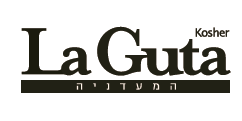 תפריט אוכל מוכל מוכן לליל הסדרתשע"דמבחר עוגות ועוגיות לפסח   Caked and cookies for Passover              ללא חשש קטניות טלפון להזמנות: 02-6232322ניתן להזמין באמצעות דואר אלקטרוני בכתובת: info@la-guta.co.ilיוסף ריבלין  18 ירושלים  טלפון  02-6232322  פקס 02-622281   E-mail: info@la-guta.co.ilסלטים:1/4 קג'1/2 קג'ל- 100 גר'/
מנהSalads:סלט מבושל (מטבוחה)17 ₪29 ₪Matbuha- cooked tomato saladסלט גזר מרוקאי17 ₪29 ₪Moroccan Carrot saladסלק מנגולד17 ₪29 ₪Cooked spinach saladסלק בחומץ יין17 ₪29 ₪Beetroots in wine vinegarחציל בלאדי קלוי בשמן זית וקצף עגבניות17 ₪29 ₪Grilled eggplant terrine with tomato, balsamic vinegar and olive oilפלפלים קלויים בשמן זית ולימון17 ₪29 ₪Grilled peppers with olive oil and lemonחמוצים ביתיים25 ₪Home-made picklesכבד קצוץ28 ₪חציל בלאדי עם פלפלים מעושנים17 ₪29 ₪Smoked eggplant and red pepper saladסלט קולסלאו- כרוב עם גזר ומיונז17 ₪29 ₪Coleslawסלט תפו"א17 ₪29 ₪Potato saladזוקיני עם טימין ובלסמי8 ₪Zucchini with thyme and balsamic vinegarבטטה אפויה עם צ'ילי מתוק 8 ₪Beked sweet potato with sweet chiliחציל במילוי פסטו ועגבניות מיובשות8 ₪Eggplant filled with pesto and dried tomatoesפטריות מוקפצות עם בלסמי וטימין לימוני10 ₪Stir-fried mushrooms with balsamic vinegar and lemonthymeפטה כבדים עם ריבת הבית35 ₪Chiken liver pate with our Marmaladeגזר עם לימון כבוש17 ₪29 ₪Carrot salad with pickled lemonסלק מגורד עם חזרת22 ₪רטבים וממרחים1/4 ק"גSpreads and dressingsממרח זיתים ירוקים30 ₪Green olive spreadפסטו עשבי תיבול30 ₪Pesto with aromatics herbsמארז חרוסת ביתית40 ₪מרקיםמחיר ל- 100 גר'Soupsמינסטרונה7 ₪קניידלך- מרק עוף עם כדורים 9 ₪Kneidalachמרק שורשים לבנים ושמן כמהין 9 ₪ממולאיםמחיר ל- 100 גרםקובה נבולסיה מקמח מצה9 ₪פטריות פורטבלו ממולאות בבשר מעושן ופטריות יערארטישוק במילוי בשר ברוטב לימון וסלרי12₪פירות יבשים במילוי בשר עגל, רוטב פורת וקינמון12 ₪עוףמחיר ל- 100 גר'Chicken שניצלונים9 ₪Schnitzelפרגיות ברוטב שום ודבש18 ₪Spring chicken in a garlic and honey sauceכרעי עוף צעיר ברוטב פלפלים16 ₪גלילי עוף במילוי פטריות ברוטב ייןRoll of chicken breast filled with mushrooms, in a red wine sauceשוק אווז קונפי הדרים24 ₪Goose thigh in a citrus sauseעופיון ממולא בפירות יבשים37 ₪ ליחידהPullet stuffed with dried fruitsבשרמחיר ל- 100 גר'Meatצלי בקר ברוטב פטריות18 ₪Pot roast with mushroomsסופריטו- תבשיל קציצות טלה עם ארטישוק ירושלמי15 ₪Lamb croquettes stew with potato- sofritoתבשיל עגל חלב ברוטב ירקות שורש18 ₪כתף טלה פרוס ברוטב פירות יבשים24 ₪דגיםמחיר ל- 100 גר'Fishדג בורי בסגנון מרוקאי16 ₪Grey mullet Moroccan styleפילה סלמון בשמן זית ויין לבן20 ₪Salmon fillet in olive oil, white wine, and capersגפילטע פיש20 ₪Gefiltefishתוספותמחיר ל- 100 גר'Side dishesתפודים בשמן זית ורוזמרין7 ₪Potatoes in olive oil and rosemaryגרטן תפו"א עם תערובת עשבי תיבול7 ₪Potatoe gartin with mixed herbsרבעי שומר אפוי בזעפרן7 ₪גרטן בטטה אפויהתערובת ירקות (קולורבי, פלפלים, גזר וסלרי)מבחר פשטידות:בטטה
מעקודה מרוקאית(תפו"א וגזר)
זוקיני38 ₪Veriety of pie:Sweet potato
Maakudah- Moroccan
Mushrooms